Requerimento de Cadastramento de Unidades de Conservação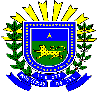 GOVERNO DO ESTADO DE MATO GROSSO DO SULSECRETARIA DE ESTADO DO MEIO AMBIENTE E DESENVOLVIMENTO ECONÔMICO – SEMADEINSTITUTO DE MEIO AMBIENTE DE MATO GROSSO DO SUL - IMASULREQUERIMENTO DE INSCRIÇÃO NO CADASTRO ESTADUAL DE UNIDADE DE CONSERVAÇÃO - CEUCGOVERNO DO ESTADO DE MATO GROSSO DO SULSECRETARIA DE ESTADO DO MEIO AMBIENTE E DESENVOLVIMENTO ECONÔMICO – SEMADEINSTITUTO DE MEIO AMBIENTE DE MATO GROSSO DO SUL - IMASULREQUERIMENTO DE INSCRIÇÃO NO CADASTRO ESTADUAL DE UNIDADE DE CONSERVAÇÃO - CEUCGOVERNO DO ESTADO DE MATO GROSSO DO SULSECRETARIA DE ESTADO DO MEIO AMBIENTE E DESENVOLVIMENTO ECONÔMICO – SEMADEINSTITUTO DE MEIO AMBIENTE DE MATO GROSSO DO SUL - IMASULREQUERIMENTO DE INSCRIÇÃO NO CADASTRO ESTADUAL DE UNIDADE DE CONSERVAÇÃO - CEUC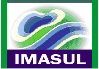 1. Requerente:  Nome / Razão Social:________________________________________________________________CPF/CNPJ:_________________________________________________________________________Endereço do requerente: _____________________________________________________________Bairro:____________________________Município:_________________________________________CEP:__________________Telefone:(  )_____________________ Fax:(  ) ______________________E-mail: ____________________________________________________________________________Representante(s) legal(is): Nome _____________________________________________________CPF____________________Nome _____________________________________________________CPF____________________1. Requerente:  Nome / Razão Social:________________________________________________________________CPF/CNPJ:_________________________________________________________________________Endereço do requerente: _____________________________________________________________Bairro:____________________________Município:_________________________________________CEP:__________________Telefone:(  )_____________________ Fax:(  ) ______________________E-mail: ____________________________________________________________________________Representante(s) legal(is): Nome _____________________________________________________CPF____________________Nome _____________________________________________________CPF____________________1. Requerente:  Nome / Razão Social:________________________________________________________________CPF/CNPJ:_________________________________________________________________________Endereço do requerente: _____________________________________________________________Bairro:____________________________Município:_________________________________________CEP:__________________Telefone:(  )_____________________ Fax:(  ) ______________________E-mail: ____________________________________________________________________________Representante(s) legal(is): Nome _____________________________________________________CPF____________________Nome _____________________________________________________CPF____________________1. Requerente:  Nome / Razão Social:________________________________________________________________CPF/CNPJ:_________________________________________________________________________Endereço do requerente: _____________________________________________________________Bairro:____________________________Município:_________________________________________CEP:__________________Telefone:(  )_____________________ Fax:(  ) ______________________E-mail: ____________________________________________________________________________Representante(s) legal(is): Nome _____________________________________________________CPF____________________Nome _____________________________________________________CPF____________________1. Requerente:  Nome / Razão Social:________________________________________________________________CPF/CNPJ:_________________________________________________________________________Endereço do requerente: _____________________________________________________________Bairro:____________________________Município:_________________________________________CEP:__________________Telefone:(  )_____________________ Fax:(  ) ______________________E-mail: ____________________________________________________________________________Representante(s) legal(is): Nome _____________________________________________________CPF____________________Nome _____________________________________________________CPF____________________1. Requerente:  Nome / Razão Social:________________________________________________________________CPF/CNPJ:_________________________________________________________________________Endereço do requerente: _____________________________________________________________Bairro:____________________________Município:_________________________________________CEP:__________________Telefone:(  )_____________________ Fax:(  ) ______________________E-mail: ____________________________________________________________________________Representante(s) legal(is): Nome _____________________________________________________CPF____________________Nome _____________________________________________________CPF____________________2. Categoria da UC:2. Categoria da UC:2. Categoria da UC:(  )Estação Ecológica - EEEstação Ecológica - EE(  )Área de Proteção Ambiental - APAÁrea de Proteção Ambiental - APA(  )Reserva Biológica – REBIOReserva Biológica – REBIO(  )Área de Relevante Interesse Ecológico - ARIEÁrea de Relevante Interesse Ecológico - ARIE(  )Parque Natural Municipal - PMNParque Natural Municipal - PMN(  )Floresta Municipal - FLOMUFloresta Municipal - FLOMU(  )Monumento Natural - MONAMonumento Natural - MONA(  )Reserva Extrativista - RESEXReserva Extrativista - RESEX(  )Refúgio da Vida Silvestre - RVSRefúgio da Vida Silvestre - RVS(  )Reserva de Fauna - RFReserva de Fauna - RF(  )Reserva Particular do Patrimônio Natural - RPPNReserva Particular do Patrimônio Natural - RPPN(  )Reserva de Desenvolvimento Sustentável - RDSReserva de Desenvolvimento Sustentável - RDS3. Denominação:Nome:____________________________________________________________________________Descrição e dimensionamento (de forma resumida): ______________________________________________________________________________________________________________________________________________________________________________________________________________________________________________________________________________________________________________________________________________________________________________________________________________________________________________________________________________________________________________________________________________________________________________________________________________________________________________________________________________________________________________________________________________________________________________________________________________________________________________________________________________________________________________________________________3. Denominação:Nome:____________________________________________________________________________Descrição e dimensionamento (de forma resumida): ______________________________________________________________________________________________________________________________________________________________________________________________________________________________________________________________________________________________________________________________________________________________________________________________________________________________________________________________________________________________________________________________________________________________________________________________________________________________________________________________________________________________________________________________________________________________________________________________________________________________________________________________________________________________________________________________________3. Denominação:Nome:____________________________________________________________________________Descrição e dimensionamento (de forma resumida): ______________________________________________________________________________________________________________________________________________________________________________________________________________________________________________________________________________________________________________________________________________________________________________________________________________________________________________________________________________________________________________________________________________________________________________________________________________________________________________________________________________________________________________________________________________________________________________________________________________________________________________________________________________________________________________________________________3. Denominação:Nome:____________________________________________________________________________Descrição e dimensionamento (de forma resumida): ______________________________________________________________________________________________________________________________________________________________________________________________________________________________________________________________________________________________________________________________________________________________________________________________________________________________________________________________________________________________________________________________________________________________________________________________________________________________________________________________________________________________________________________________________________________________________________________________________________________________________________________________________________________________________________________________________3. Denominação:Nome:____________________________________________________________________________Descrição e dimensionamento (de forma resumida): ______________________________________________________________________________________________________________________________________________________________________________________________________________________________________________________________________________________________________________________________________________________________________________________________________________________________________________________________________________________________________________________________________________________________________________________________________________________________________________________________________________________________________________________________________________________________________________________________________________________________________________________________________________________________________________________________________3. Denominação:Nome:____________________________________________________________________________Descrição e dimensionamento (de forma resumida): ______________________________________________________________________________________________________________________________________________________________________________________________________________________________________________________________________________________________________________________________________________________________________________________________________________________________________________________________________________________________________________________________________________________________________________________________________________________________________________________________________________________________________________________________________________________________________________________________________________________________________________________________________________________________________________________________________4. Documentação em anexo:(  ) Diploma legal (Lei ou Decreto) instituidor da Unidade de Conservação, com a comprovação da sua publicação;(  ) Arquivo digital (CDRoom) do perímetro da unidade de conservação, com seus limites definidos e confrontantes, no formato shapefile;(  ) Justificativa Técnico-científica da criação, contemplando, ainda e no mínimo: situação administrativa;caracterização da população residente e situação fundiária;caracterização física, uso do  solo, biológica e quando couber, sócio-econômica.(  ) Relatório de consulta(s) pública realizada(s) conforme Anexo I, previamente à criação da Unidade de Conservação, contendo:cópia do aviso publicado no Diário Oficial e dos convites expedidos;memória contendo um histórico do processo de consulta pública, um relato das principais questões levantadas durante a realização da(s) reunião(ões) e um registro fotográfico da(s) mesma(s); a lista dos documentos apresentados durante a(s) reunião(ões) pública(s); a transcrição da gravação de áudio da(s) reunião(ões), quando for o caso.eventuais considerações posteriores à(s) consulta(s) pública(s), devidamente acompanhadas de justificativa técnica, poderão ser encaminhadas formalmente ao Imasul no prazo de 30 dias. (  ) Plano de Proteção e Fiscalização da Unidade de Conservação, com validade até a elaboração e publicação do Plano de Manejo;(   ) Termo(s) de aquiescência do(s) proprietário(s) inserido(s) no Monumento Natural Municipal, quando este for parcial ou totalmente de domínio privado.Outros documentos (listar): _______________________________________________________________________________________________________________________________________________________________________________________________________________________________5. Representante Legal para Assuntos Relacionados ao Requerimento, autorizado a receber os documentos e prestar esclarecimentos:Nome: ____________________________________________________________________________Cargo: ____________________________________________________________________________Telefone: (   ) __________________________________________ Fax: (  )_____________________ Celular: (   )  ____________________ e-mail:_____________________________________________Endereço:__________________________________________________________________________Município:________________________________________CEP:______________________________4. Documentação em anexo:(  ) Diploma legal (Lei ou Decreto) instituidor da Unidade de Conservação, com a comprovação da sua publicação;(  ) Arquivo digital (CDRoom) do perímetro da unidade de conservação, com seus limites definidos e confrontantes, no formato shapefile;(  ) Justificativa Técnico-científica da criação, contemplando, ainda e no mínimo: situação administrativa;caracterização da população residente e situação fundiária;caracterização física, uso do  solo, biológica e quando couber, sócio-econômica.(  ) Relatório de consulta(s) pública realizada(s) conforme Anexo I, previamente à criação da Unidade de Conservação, contendo:cópia do aviso publicado no Diário Oficial e dos convites expedidos;memória contendo um histórico do processo de consulta pública, um relato das principais questões levantadas durante a realização da(s) reunião(ões) e um registro fotográfico da(s) mesma(s); a lista dos documentos apresentados durante a(s) reunião(ões) pública(s); a transcrição da gravação de áudio da(s) reunião(ões), quando for o caso.eventuais considerações posteriores à(s) consulta(s) pública(s), devidamente acompanhadas de justificativa técnica, poderão ser encaminhadas formalmente ao Imasul no prazo de 30 dias. (  ) Plano de Proteção e Fiscalização da Unidade de Conservação, com validade até a elaboração e publicação do Plano de Manejo;(   ) Termo(s) de aquiescência do(s) proprietário(s) inserido(s) no Monumento Natural Municipal, quando este for parcial ou totalmente de domínio privado.Outros documentos (listar): _______________________________________________________________________________________________________________________________________________________________________________________________________________________________5. Representante Legal para Assuntos Relacionados ao Requerimento, autorizado a receber os documentos e prestar esclarecimentos:Nome: ____________________________________________________________________________Cargo: ____________________________________________________________________________Telefone: (   ) __________________________________________ Fax: (  )_____________________ Celular: (   )  ____________________ e-mail:_____________________________________________Endereço:__________________________________________________________________________Município:________________________________________CEP:______________________________4. Documentação em anexo:(  ) Diploma legal (Lei ou Decreto) instituidor da Unidade de Conservação, com a comprovação da sua publicação;(  ) Arquivo digital (CDRoom) do perímetro da unidade de conservação, com seus limites definidos e confrontantes, no formato shapefile;(  ) Justificativa Técnico-científica da criação, contemplando, ainda e no mínimo: situação administrativa;caracterização da população residente e situação fundiária;caracterização física, uso do  solo, biológica e quando couber, sócio-econômica.(  ) Relatório de consulta(s) pública realizada(s) conforme Anexo I, previamente à criação da Unidade de Conservação, contendo:cópia do aviso publicado no Diário Oficial e dos convites expedidos;memória contendo um histórico do processo de consulta pública, um relato das principais questões levantadas durante a realização da(s) reunião(ões) e um registro fotográfico da(s) mesma(s); a lista dos documentos apresentados durante a(s) reunião(ões) pública(s); a transcrição da gravação de áudio da(s) reunião(ões), quando for o caso.eventuais considerações posteriores à(s) consulta(s) pública(s), devidamente acompanhadas de justificativa técnica, poderão ser encaminhadas formalmente ao Imasul no prazo de 30 dias. (  ) Plano de Proteção e Fiscalização da Unidade de Conservação, com validade até a elaboração e publicação do Plano de Manejo;(   ) Termo(s) de aquiescência do(s) proprietário(s) inserido(s) no Monumento Natural Municipal, quando este for parcial ou totalmente de domínio privado.Outros documentos (listar): _______________________________________________________________________________________________________________________________________________________________________________________________________________________________5. Representante Legal para Assuntos Relacionados ao Requerimento, autorizado a receber os documentos e prestar esclarecimentos:Nome: ____________________________________________________________________________Cargo: ____________________________________________________________________________Telefone: (   ) __________________________________________ Fax: (  )_____________________ Celular: (   )  ____________________ e-mail:_____________________________________________Endereço:__________________________________________________________________________Município:________________________________________CEP:______________________________4. Documentação em anexo:(  ) Diploma legal (Lei ou Decreto) instituidor da Unidade de Conservação, com a comprovação da sua publicação;(  ) Arquivo digital (CDRoom) do perímetro da unidade de conservação, com seus limites definidos e confrontantes, no formato shapefile;(  ) Justificativa Técnico-científica da criação, contemplando, ainda e no mínimo: situação administrativa;caracterização da população residente e situação fundiária;caracterização física, uso do  solo, biológica e quando couber, sócio-econômica.(  ) Relatório de consulta(s) pública realizada(s) conforme Anexo I, previamente à criação da Unidade de Conservação, contendo:cópia do aviso publicado no Diário Oficial e dos convites expedidos;memória contendo um histórico do processo de consulta pública, um relato das principais questões levantadas durante a realização da(s) reunião(ões) e um registro fotográfico da(s) mesma(s); a lista dos documentos apresentados durante a(s) reunião(ões) pública(s); a transcrição da gravação de áudio da(s) reunião(ões), quando for o caso.eventuais considerações posteriores à(s) consulta(s) pública(s), devidamente acompanhadas de justificativa técnica, poderão ser encaminhadas formalmente ao Imasul no prazo de 30 dias. (  ) Plano de Proteção e Fiscalização da Unidade de Conservação, com validade até a elaboração e publicação do Plano de Manejo;(   ) Termo(s) de aquiescência do(s) proprietário(s) inserido(s) no Monumento Natural Municipal, quando este for parcial ou totalmente de domínio privado.Outros documentos (listar): _______________________________________________________________________________________________________________________________________________________________________________________________________________________________5. Representante Legal para Assuntos Relacionados ao Requerimento, autorizado a receber os documentos e prestar esclarecimentos:Nome: ____________________________________________________________________________Cargo: ____________________________________________________________________________Telefone: (   ) __________________________________________ Fax: (  )_____________________ Celular: (   )  ____________________ e-mail:_____________________________________________Endereço:__________________________________________________________________________Município:________________________________________CEP:______________________________4. Documentação em anexo:(  ) Diploma legal (Lei ou Decreto) instituidor da Unidade de Conservação, com a comprovação da sua publicação;(  ) Arquivo digital (CDRoom) do perímetro da unidade de conservação, com seus limites definidos e confrontantes, no formato shapefile;(  ) Justificativa Técnico-científica da criação, contemplando, ainda e no mínimo: situação administrativa;caracterização da população residente e situação fundiária;caracterização física, uso do  solo, biológica e quando couber, sócio-econômica.(  ) Relatório de consulta(s) pública realizada(s) conforme Anexo I, previamente à criação da Unidade de Conservação, contendo:cópia do aviso publicado no Diário Oficial e dos convites expedidos;memória contendo um histórico do processo de consulta pública, um relato das principais questões levantadas durante a realização da(s) reunião(ões) e um registro fotográfico da(s) mesma(s); a lista dos documentos apresentados durante a(s) reunião(ões) pública(s); a transcrição da gravação de áudio da(s) reunião(ões), quando for o caso.eventuais considerações posteriores à(s) consulta(s) pública(s), devidamente acompanhadas de justificativa técnica, poderão ser encaminhadas formalmente ao Imasul no prazo de 30 dias. (  ) Plano de Proteção e Fiscalização da Unidade de Conservação, com validade até a elaboração e publicação do Plano de Manejo;(   ) Termo(s) de aquiescência do(s) proprietário(s) inserido(s) no Monumento Natural Municipal, quando este for parcial ou totalmente de domínio privado.Outros documentos (listar): _______________________________________________________________________________________________________________________________________________________________________________________________________________________________5. Representante Legal para Assuntos Relacionados ao Requerimento, autorizado a receber os documentos e prestar esclarecimentos:Nome: ____________________________________________________________________________Cargo: ____________________________________________________________________________Telefone: (   ) __________________________________________ Fax: (  )_____________________ Celular: (   )  ____________________ e-mail:_____________________________________________Endereço:__________________________________________________________________________Município:________________________________________CEP:______________________________4. Documentação em anexo:(  ) Diploma legal (Lei ou Decreto) instituidor da Unidade de Conservação, com a comprovação da sua publicação;(  ) Arquivo digital (CDRoom) do perímetro da unidade de conservação, com seus limites definidos e confrontantes, no formato shapefile;(  ) Justificativa Técnico-científica da criação, contemplando, ainda e no mínimo: situação administrativa;caracterização da população residente e situação fundiária;caracterização física, uso do  solo, biológica e quando couber, sócio-econômica.(  ) Relatório de consulta(s) pública realizada(s) conforme Anexo I, previamente à criação da Unidade de Conservação, contendo:cópia do aviso publicado no Diário Oficial e dos convites expedidos;memória contendo um histórico do processo de consulta pública, um relato das principais questões levantadas durante a realização da(s) reunião(ões) e um registro fotográfico da(s) mesma(s); a lista dos documentos apresentados durante a(s) reunião(ões) pública(s); a transcrição da gravação de áudio da(s) reunião(ões), quando for o caso.eventuais considerações posteriores à(s) consulta(s) pública(s), devidamente acompanhadas de justificativa técnica, poderão ser encaminhadas formalmente ao Imasul no prazo de 30 dias. (  ) Plano de Proteção e Fiscalização da Unidade de Conservação, com validade até a elaboração e publicação do Plano de Manejo;(   ) Termo(s) de aquiescência do(s) proprietário(s) inserido(s) no Monumento Natural Municipal, quando este for parcial ou totalmente de domínio privado.Outros documentos (listar): _______________________________________________________________________________________________________________________________________________________________________________________________________________________________5. Representante Legal para Assuntos Relacionados ao Requerimento, autorizado a receber os documentos e prestar esclarecimentos:Nome: ____________________________________________________________________________Cargo: ____________________________________________________________________________Telefone: (   ) __________________________________________ Fax: (  )_____________________ Celular: (   )  ____________________ e-mail:_____________________________________________Endereço:__________________________________________________________________________Município:________________________________________CEP:______________________________6. Declaração do Requerente ou Representante Legal:Declaro que todas as informações prestadas e documentos anexos são verdadeiros, assumindo a responsabilidade pelos mesmos sob as penas da lei;Local: __________________________, Data:_________de ___________________ de __________________________________________________Assinatura do Requerente6. Declaração do Requerente ou Representante Legal:Declaro que todas as informações prestadas e documentos anexos são verdadeiros, assumindo a responsabilidade pelos mesmos sob as penas da lei;Local: __________________________, Data:_________de ___________________ de __________________________________________________Assinatura do Requerente6. Declaração do Requerente ou Representante Legal:Declaro que todas as informações prestadas e documentos anexos são verdadeiros, assumindo a responsabilidade pelos mesmos sob as penas da lei;Local: __________________________, Data:_________de ___________________ de __________________________________________________Assinatura do Requerente6. Declaração do Requerente ou Representante Legal:Declaro que todas as informações prestadas e documentos anexos são verdadeiros, assumindo a responsabilidade pelos mesmos sob as penas da lei;Local: __________________________, Data:_________de ___________________ de __________________________________________________Assinatura do Requerente6. Declaração do Requerente ou Representante Legal:Declaro que todas as informações prestadas e documentos anexos são verdadeiros, assumindo a responsabilidade pelos mesmos sob as penas da lei;Local: __________________________, Data:_________de ___________________ de __________________________________________________Assinatura do Requerente6. Declaração do Requerente ou Representante Legal:Declaro que todas as informações prestadas e documentos anexos são verdadeiros, assumindo a responsabilidade pelos mesmos sob as penas da lei;Local: __________________________, Data:_________de ___________________ de __________________________________________________Assinatura do Requerente